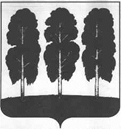 АДМИНИСТРАЦИЯ БЕРЕЗОВСКОГО РАЙОНАХАНТЫ-МАНСИЙСКОГО АВТОНОМНОГО ОКРУГА-ЮГРЫПОСТАНОВЛЕНИЕот  29.05.2020				                                                                    № 468пгт. БерезовоОб утверждении Плана мероприятий по повышению эффективности реализации государственных полномочий по государственному управлению охраной труда на 2020 годВ целях повышения эффективности реализации переданных государственных полномочий в рамках Закона Ханты-Мансийского автономного округа – Югры от 27.05.2011 № 57-оз «О наделении органов местного самоуправления муниципальных образований Ханты-Мансийского автономного округа – Югры отдельными государственными полномочиями в сфере трудовых отношений и государственного управления охраной труда»:1. Утвердить План мероприятий по повышению эффективности реализации государственных полномочий по государственному управлению охраной труда на 2020 год согласно приложению.2. Разместить на официальном веб-сайте органов местного самоуправления Березовского района. 3. Настоящее постановление вступает в силу после его подписания и распространяется на правоотношения, возникшие с 01 января 2020 года.4. Контроль за исполнением настоящего постановления возложить на заместителя главы Березовского района И.В. Чечеткину.Глава района                                                                                                В.И. ФоминПриложениек постановлению администрации Березовского районаот 29.05.2020 № 468План мероприятий по повышению эффективности реализации государственныхполномочий по государственному управлению охраной труда на 2020 год№ п/пНаименование мероприятияПланируемое значение показателя на 2020 годОтветственныеСрок1.Соблюдение требований охраны труда в администрации Ханты-Мансийского района в соответствии с Трудовым кодексом Российской Федерации (проведение инструктажей по охране труда): инструктаж на рабочем месте – 2 раза в год;инструктаж по пожарной безопасности – 2 раза в год;инструктаж по обучению правилам доврачебной помощи – 1 раз 
в год;инструктаж по технике безопасности для неэлектротехнического персонала I группы – 1 раз в годвсего 12732 шт., в.т.ч.:355 шт.126 шт.92 шт.58 шт.105 шт.84 шт.60 шт.64 шт.30 шт.84 шт.6366 шт.3102 шт.300 шт.84  шт.282 шт.240 шт.60 шт.28 шт.943 шт.36 шт.28 шт.180 шт.25 шт.Администрация Березовского района Муниципальное казенное учреждение «Хозяйственно-эксплуатационная служба администрации Березовского района»Муниципальное казенное учреждение «Управление гражданской защиты населения Березовского района»Муниципальное автономное учреждение «Многофункциональный центр предоставления государственных и муниципальных услуг в Березовском районе»Муниципальное автономное учреждение «Березовский медиацентр»Муниципальное казенное учреждение «Центр бухгалтерского обслуживания»Муниципальное казенное учреждение «Управление капитального строительства и ремонта Березовского района»Комитет по финансам администрации Березовского района Дума Березовского районаКомитет образования администрации Березовского района (далее – Комитет образования) Муниципальные общеобразовательные организации (начального и среднего звена,11 организаций)Муниципальные дошкольные общеобразовательные организации(12 организаций)  Муниципальное бюджетное учреждение дополнительного образования «Игримский центр творчества»Муниципальное бюджетное образовательное учреждение дополнительного образования Центр творчества «Мастер»Муниципальное казенное учреждение «Централизованная бухгалтерия учреждений сферы образования Березовского района»Муниципальное автономное учреждение дополнительного образования «Центр «Поиск»Муниципальное автономное учреждение «Образовательный центр»Комитет культуры администрации Березовского районаМуниципальные учреждения, подведомственные Комитету культуры администрации Березовского района (10 организаций)Муниципальное казенное учреждение «Служба хозяйственного обеспечения»Комитет спорта и молодежной политики администрации Березовского района(далее – Комитет спорта и молодежной политики)Муниципальные учреждения спорта, подведомственные  Комитету спорта и молодежной политики (3 учреждения)Отдел опеки и попечительства администрации Березовского района в течение 2020 года2.Размещение информации по вопросу охраны труда в средствах массовой информации в количестве не менее 5 публикаций в месяцколичество размещенных публикаций – 60 шт.Комитет спорта и молодежной политикив течение 2020 года3.Разработка методических пособий по охране труда, аналитических материалов, в т.ч. анализ производственного травматизмане менее 5 методических материалов в годКомитет спорта и молодежной политикив течение 2020 года4.Проведение заседаний межведомственной комиссии по охране труда при администрации Березовского района проведение4 заседаний межведомственной комиссии, рассмотрениене менее 10 вопросовКомитет спорта и молодежной политики ежеквар-тально5.Рассмотрение устных и письменных обращений по вопросам охраны трудане менее 40 обращенийКомитет спорта и молодежной политикив течение 2020 года6.Распространение методической, справочной литературы, НПА,подготовка и рассылка методической, справочной литературы, рекомендаций в области охраны труда в организации, предприятия, учреждения Березовского района1500 экземпляровКомитет спорта и молодежной политикив течение 2020 года7.Сбор и обработка информации о состоянии условий и охраны труда на предприятиях Ханты-Мансийского районане менее 125 организацийКомитет спорта и молодежной политикидо20 февраля 2020 года